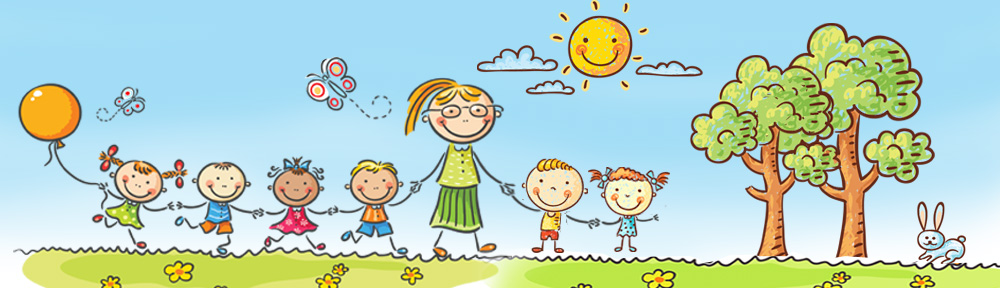 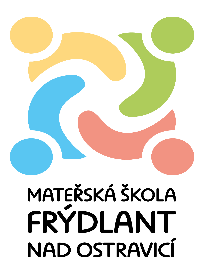 Mateřská škola Frýdlant nad Ostravicí, ul. Janáčkova 1444, příspěvková organizaceZápis dětí do mateřských školpro rok 2023/2024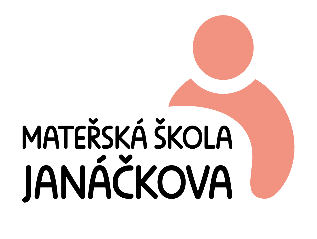 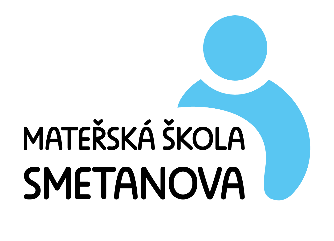 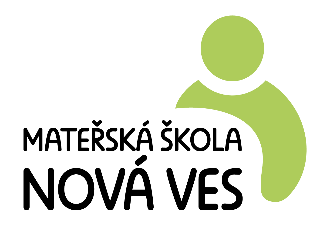 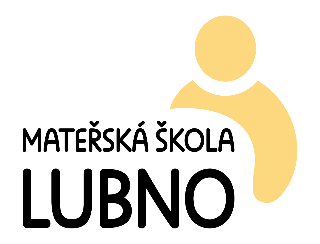 středa 3. května 2023 od 8.00 hodin - 16.00 hodinčtvrtek 4. května 2023 od 8.00 hodin - 13.00 hodinK zápisu se dostaví zákonný zástupce spolu s dítětem a přinese:    vyplněnou žádost o přijetí k předškolnímu vzdělávání s potvrzením způsobilosti dětským lékařem (povinné očkování). Žádost lze stáhnout na stránkách mateřské školy, nebo si vyzvednout vytištěnou v mateřské škole.NOVINKA – ELEKTRONICKÝ PŘEDZÁPIS OD 3. dubna-30. dubna 2023  (www.elektronickypredzapis.cz)Podrobné informace jsou uveřejněny na webových stránkách mateřské školy www.msjanackova.cz, nebo na telefonním čísle 595 178 810.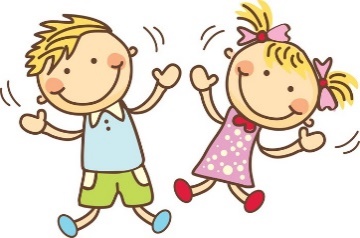 